MODULO DI EVACUAZIONE(da tenere nel Registro di Classe;compilare il retro del presente modulo soltanto in caso di PROVA di evacuazione)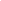 N.B. * Scrivere il nominativo delle persone disperse o ferite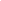 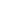 Data e ora	Firma insegnante....................................	....................................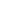 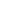 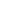 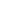 Altre osservazioni: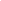 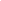 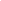 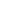 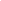 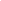 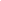 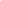 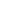 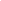 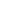 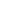 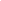 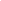 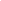 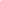 Allievi totali della Classe:  	Presenti:  	Evacuati:  	Allievi totali della Classe:  	Presenti:  	Evacuati:  	Allievi totali della Classe:  	Presenti:  	Evacuati:  	Dispersi N. *………………………………………………………………………………………………………………………………………………………………………………………………………………………………………………Feriti N. *………………………………………………………………………………………………………………………………………………………………………………………………………………………………………………